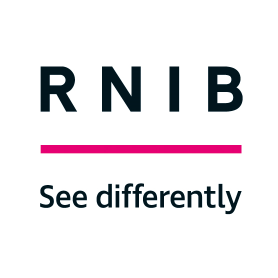 Housing ApplicationPlease complete the application form as fully as possible to allow us to consider your application correctly. If the second applicant lives at a different address, please ask for an extra application form and return them together. Please let us know if you require this form in a different format.Equal Opportunities Statement: RNIB will not discriminate on age, disability, gender reassignment, marriage, civil partnership, pregnancy & maternity, race, religion or belief, sex, and sexual orientation, in line with the 2010 Equalities Act.First Applicant’s DetailsTitle (Miss/Mr/Mrs/Ms) _________________________________Surname __             ____________________________First Name _________________________________Address__________________________________________________Post Code_________________________________________________Tel No ___________________________________________________Email address ___________________________________________Date of birth ____________________________________________National Insurance no._____________________________________Second Applicant’s DetailsTitle (Miss/Mr/Mrs/Ms) _____________________________________Surname ________________________________________________First Name ________________________________________________Address__________________________________________________Post Code_________________________________________________Email address ___________________________________________Date of birth ____________________________________________National Insurance no._____________________________________Relationship between 1st & 2nd applicant______________________Please complete the following details for the FIRST applicant only. Give all details for your current accommodation only. If your circumstances are about to change, advise us of this when it happensWhat date did you move to this address? ____________________Are you a tenant, a lodger, living with parents or a homeowner?_______________________________________________________Do you own any property that you do not live in? Please provide details. _________________________________________________If a tenant, please tell us the full name and address of your landlord. If a lodger, please tell us who the householder is and their relationship to yourself. _________________________________________________________Why do you want to move? __________________________________2)  Please now tell us your living circumstances in the last five years before you moved to your current address.Address of where you lived 3) Are you registered blind or partially sighted _________________What is your eye condition ______________________________Do you have a guide dog ________________________________What is your preferred format for communication?  Large print: 18pt  20pt  22pt  24pt 26pt I prefer information on audio CD. I prefer all information by email. I prefer all information in Braille.4) Other Relevant Information: Please state if you have any other needs in relation to your current home or the type of property you require. If you have a longstanding and serious medical condition, which is being made worse by your housing situation, please give details. If you are homeless, record that here. You will then be asked to call for an interview to provide further information.5) Are you related to a staff member at RNIB______________________6) Are you or anyone in this application required to register with the Police under the Sex Offenders Act 1997? _____________________________7) Your Views on Our ServiceWe value your opinion, so occasionally, we may ask for your views on the service we provide to you. Is this ok? Yes   No Would you be interested in becoming a tenant’s representative? Yes No8) Please provide your next of kin details: 9) Declaration I certify that the information contained in this application form is true to the best of my knowledge. I agree to notify you in writing of any change to the information given by me, as this may affect my position on the waiting list. YesI understand that any false or misleading information given or relevant information withheld now or at any time may result in any tenancy granted being terminated or my application being suspended. YesI understand that RNIB may make enquiries regarding any current or former tenancies I have held. I agree that RNIB may make enquiries regarding my tenancy-related support needs. Yes I understand that my information, including my name and address, can be used for statistical purposes by RNIB and other local housing providers. Yes I understand that the information I have provided will be treated as confidential. Yes  RNIB will not discuss this information with any third party unless I have given written permission to do so Yes Signature (First Applicant) ____________________________Date ______________________________________________Signature (Second Applicant) __________________________Date ______________________________________________Equal Opportunities QuestionnaireRNIB aims to ensure a commitment to equal opportunities.Thank you for your co-operation.All applicants are asked to complete this form which will be used only for the purposes of equal opportunities monitoring. Your housing application will not be affected if you do not complete this part.1. Are you: Male   Female2. Do you consider yourself to have a disability. By this, we mean a condition which has a long-term and substantial effect on your ability to carry out normal day-to-day activities?Yes        NoIf yes, it is: (please circle any that apply) Physical Mental Ill-HealthLearning DisabilityVisual ImpairmentHearing Impairment Other ________________________________________3. How would you describe the ethnic origin of your household?________________________________________________________________		Thank you for your co-operation.Address of where you livedName and address of landlord or owner of the propertyFromTo